2 Samuel 14 — Absalom Returns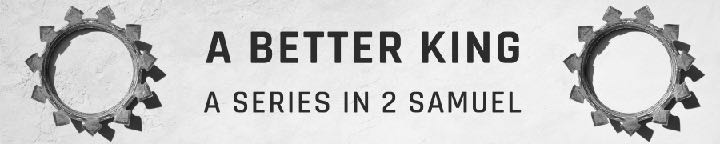 October 15, 2023Ignoring justice and extending leniency to those who refuse to repent leads to disaster.Joab manipulated David.Now Joab the son of Zeruiah knew that the king’s heart went out to Absalom. 
2 Samuel 14:1 (ESV)And the spirit of the king longed to go out to Absalom, because he was comforted about Amnon, since he was dead. 2 Samuel 13:39 (ESV)And the spirit of the king was done with Absalom, because he regretted Amnon’s death. 
2 Samuel 13:39 (alternate translation)Now Joab the son of Zeruiah knew that the king’s heart was against Absalom. 
2 Samuel 14:1 (alternate translation)And Joab sent to Tekoa and brought from there a wise woman and said to her, “Pretend to be a mourner and put on mourning garments. Do not anoint yourself with oil, but behave like a woman who has been mourning many days for the dead. Go to the king and speak thus to him.” So Joab put the words in her mouth. 
2 Samuel 14:2–3 (ESV)When the woman of Tekoa came to the king, she fell on her face to the ground and paid homage and said, “Save me, O king.” And the king said to her, “What is your trouble?”… 2 Samuel 14:4–5a (ESV)…She answered, “Alas, I am a widow; my husband is dead. And your servant had two sons, and they quarreled with one another in the field. There was no one to separate them, and one struck the other and killed him. And now the whole clan has risen against your servant, and they say, ‘Give up the man who struck his brother, that we may put him to death for the life of his brother whom he killed.’ And so they would destroy the heir also. Thus they would quench my coal that is left and leave to my husband neither name nor remnant on the face of the earth.” 2 Samuel 14:5b–7 (ESV)“Whoever strikes a man so that he dies shall be put to death.” Exodus 21:12 (ESV)If they killed her remaining son, there would be no heir.If they quenched the remaining coal in her life meant they would take away her only source of warmth and joy.The family line would be wiped out.Then the king said to the woman, “Go to your house, and I will give orders concerning you.” 2 Samuel 14:8 (ESV)And the woman of Tekoa said to the king, “On me be the guilt, my lord the king, and on my father’s house; let the king and his throne be guiltless.” 2 Samuel 14:9 (ESV)The king said, “If anyone says anything to you, bring him to me, and he shall never touch you again.” 2 Samuel 14:10 (ESV)Then she said, “Please let the king invoke the LORD your God, that the avenger of blood kill no more, and my son be not destroyed.” He said, “As the LORD lives, not one hair of your son shall fall to the ground.” 2 Samuel 14:11 (ESV)The avenger of blood shall himself put the murderer to death; when he meets him, he shall put him to death. Numbers 35:19 (ESV)Then the woman said, “Please let your servant speak a word to my lord the king.” He said, “Speak.” And the woman said, “Why then have you planned such a thing against the people of God? For in giving this decision the king convicts himself, inasmuch as the king does not bring his banished one home again. We must all die; we are like water spilled on the ground, which cannot be gathered up again. But God will not take away life, and he devises means so that the banished one will not remain an outcast. 
2 Samuel 14:12–14 (ESV)Now I have come to say this to my lord the king because the people have made me afraid, and your servant thought, ‘I will speak to the king; it may be that the king will perform the request of his servant. For the king will hear and deliver his servant from the hand of the man who would destroy me and my son together from the heritage of God.’ And your servant thought, ‘The word of my lord the king will set me at rest,’ for my lord the king is like the angel of God to discern good and evil. The LORD your God be with you!” 2 Samuel 14:15–17 (ESV)Then the king answered the woman, “Do not hide from me anything I ask you.” And the woman said, “Let my lord the king speak.” The king said, “Is the hand of Joab with you in all this?” The woman answered and said, “As surely as you live, my lord the king, one cannot turn to the right hand or to the left from anything that my lord the king has said. It was your servant Joab who commanded me; it was he who put all these words in the mouth of your servant. In order to change the course of things your servant Joab did this. But my lord has wisdom like the wisdom of the angel of God to know all things that are on the earth.” 2 Samuel 14:18–20 (ESV)The story was similar to David’s situation with Absalom and Amnon, but it differed in important ways.In her story, one brother unintentionally killed the other, which was manslaughter. Absalom committed cold-blooded murder. They are different.But if he did not lie in wait for him, but God let him fall into his hand, then I will appoint for you a place to which he may flee. But if a man willfully attacks another to kill him by cunning, you shall take him from my altar, that he may die. 
Exodus 21:13–14 (ESV)In her story, the son was the only heir in the family. While Absalom was favored, David had other sons.In her story, the clan wanted to kill her son. Nobody wanted to kill Absalom.In her story, she spoke of God devising ways for the banished to return. This is true, but it is only for those who are repentant and forgiven of their sin.Then the king said to Joab, “Behold now, I grant this; go, bring back the young man Absalom.” And Joab fell on his face to the ground and paid homage and blessed the king. And Joab said, “Today your servant knows that I have found favor in your sight, my lord the king, in that the king has granted the request of his servant.” So Joab arose and went to Geshur and brought Absalom to Jerusalem. 2 Samuel 14:21–23 (ESV)David manipulated Absalom.And the king said, “Let him dwell apart in his own house; he is not to come into my presence.” So Absalom lived apart in his own house and did not come into the king’s presence. 2 Samuel 14:24 (ESV)Absalom manipulated Joab and David.Now in all Israel there was no one so much to be praised for his handsome appearance as Absalom…. 2 Samuel 14:25a (ESV)And he had a son whose name was Saul, a handsome young man. There was not a man among the people of Israel more handsome than he… 1 Samuel 9:2a (ESV)…From the sole of his foot to the crown of his head there was no blemish in him. 
2 Samuel 14:25b (ESV)And when he cut the hair of his head (for at the end of every year he used to cut it; when it was heavy on him, he cut it), he weighed the hair of his head, two hundred shekels by the king’s weight. 2 Samuel 14:26 (ESV)There were born to Absalom three sons, and one daughter whose name was Tamar. She was a beautiful woman. 2 Samuel 14:27 (ESV)So Absalom lived two full years in Jerusalem, without coming into the king’s presence. 
2 Samuel 14:28 (ESV)Then Absalom sent for Joab, to send him to the king, but Joab would not come to him. And he sent a second time, but Joab would not come. 2 Samuel 14:29 (ESV)Then he said to his servants, “See, Joab’s field is next to mine, and he has barley there; go and set it on fire.” So Absalom’s servants set the field on fire. 2 Samuel 14:30 (ESV)Then Joab arose and went to Absalom at his house and said to him, “Why have your servants set my field on fire?” Absalom answered Joab, “Behold, I sent word to you, ‘Come here, that I may send you to the king, to ask, “Why have I come from Geshur? It would be better for me to be there still.” Now therefore let me go into the presence of the king, and if there is guilt in me, let him put me to death.’ ” 2 Samuel 14:31–32 (ESV)Then Joab went to the king and told him, and he summoned Absalom. So he came to the king and bowed himself on his face to the ground before the king, and the king kissed Absalom. 2 Samuel 14:33 (ESV)ApplicationsIgnoring justice and extending leniency to those who refuse to repent leads to disaster.Even if it has been a long time, those who refuse to repent will continue in sin if restored.Parents who fail to discipline their children will experience trouble.When we repent our sins, God forgives us with open arms when we come home.Life Group QuestionsRead 2 Samuel 14. What did you find surprising?Where in society do we see people ignoring justice and extending leniency to those who have not repented? What does it lead to?Absalom was an impressive-looking man. Where have you seen people fall into the trap of following an impressive-looking person devoid of character? Have you fallen for that trap?How should Absalom have handled Tamar’s rape when his father did not carry out justice? How should we handle situations when justice isn’t done?  How did David’s passivity affect his nation and his family? How does passivity affect parents and leaders?How was the widow’s story in this chapter different from Nathan’s story of the ewe lamb in 2 Samuel 12? What do these important differences teach us about the danger of quick emotional decisions?Can manipulation, as we see in this chapter, serve the purposes of God? Where do we see this kind of manipulation in the local church?